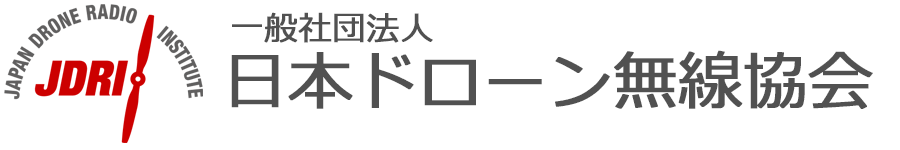 申請問合せ票無線局申請代行に関わる顧客情報が必要です。　下記の事項についてご回答ください。なお、本情報は今回の無線局申請にのみ使用し、他の用途での使用および他所での流用はありません。　社名
　所在地(〒）　　　　　 (フリガナもお願いします）
　電話番号　
　２と常置設置場所が異なる場合の住所・電話番号　(フリガナもお願いします）
　免許人(法人の代表者）　氏名　　　　(フリガナもお願いします）　担当者の氏名と連絡先(メール、電話番号）
　無線従事者資格者氏名と資格名(全員）および全員の免許証のコピー添付
　希望する識別信号(コールサイン）：社名＋地名+番号　(ひらがな）が一般的　
　　　例：千葉市にある花丸空撮(株）の場合・・「はなまるちば１」
 無線機の使用目的
　　　本無線機を申請するに際して、利用する目的を具体的にお書きください。
　　　御社の業務内容に合致する内容。
　　　(例：　当社はドローン等を利用して、空撮、インフラ点検、測量調査を業務として　
　　　　　　り、全国においてドローンを運用します。）